Facilitators: Crumpton, Evans, Pruitt, VayonPlease Sign In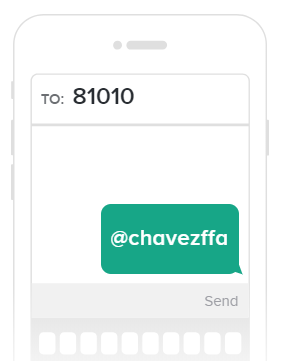 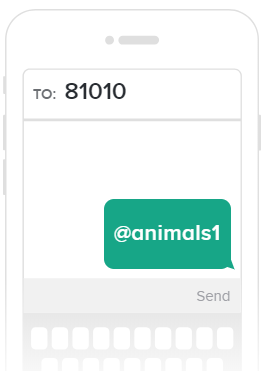 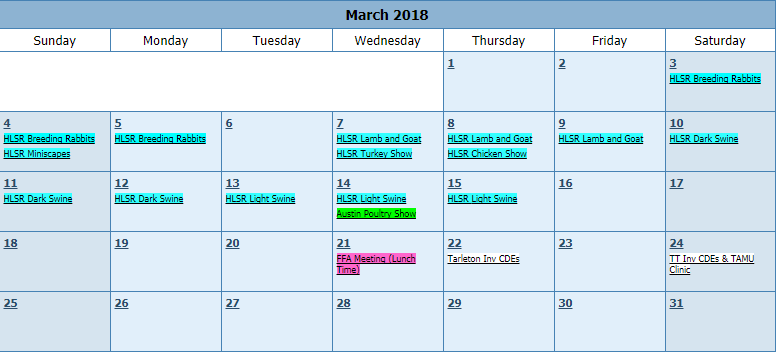 Parents- CrumptonCattle/ Pigs- VayonLambs/ Goats EvansPoultry / Rabbits Pruitt